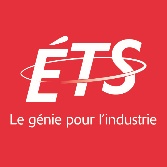 Décanat des étudesIdentification du sujet - MÉMOIREPartie 1 – IdentificationIDENTIFICATION de l’ÉTUDIANT ou l’ÉTUDIANTENom :      Prénom :      Code permanent :      Courriel :      Discipline Titre du projet de recherche :      IDENTIFICATION DES ENCADRANTSDirection et co-direction interne (É.T.S.)Nom du directeur ou de la directrice:      Nom du codirecteur ou de la codirectrice, s’il y a lieu:      Codirection externe (veuillez joindre un C.V.)Nom :      Prénom :      Établissement ou entreprise :      Courriel :       La codirection externe doit être approuvée par la doyenne des études (article 2.3 du R.É.C.S.) :Signature de la doyenne : ________________________________________	Date : _____________________IDENTIFICATION DU OU DES PARTENAIRES INDUSTRIELSInscrire le nom ou les noms des entreprises partenaires, s’il y a lieu :      CONFIDENTIALITÉDes informations confidentielles seront-elles utilisées ou générées dans le cadre de la réalisation de la thèse ? 	OUI 	NON  	Si oui, consulter le Document de référence.PROCESSUS DE CONFORMITÉVotre projet de recherche impliquera-t-il le recrutement de participants humains ? 	OUI 	NON Votre projet de recherche impliquera-t-il l’utilisation d’animaux ?	OUI 	NON Votre projet de recherche impliquera-t-il des données ou matériel biologique collectés sur des humains ?	OUI 	NON Votre projet de recherche impliquera-t-il des technologies soumises à des exportations contrôlées ?	OUI 	NON NOTE : Les processus de conformité sont encadrés par des règles et politiques officielles. Dans le doute, veuillez contacter le bureau coordonnateur du Comité d’éthique de la recherche à l’adresse CER@etsmtl.ca (pour la participation d’humains, d’animaux ou de matériel biologique) ou Jack-Éric Vandenbroucke (pour les exportations contrôlées). Aussi, consultez la procédure et le site du Comité d’éthique de la recherche.AUTORISATION DE RÉDIGER EN ANGLAIS La rédaction en anglais doit être autorisée par la doyenne des études. Les motifs recevables pour la rédaction en anglais sont indiqués à la section 4 de la Directive d’application de la Politique linguistique de l’ÉTS.Pour quelle raison principale souhaitez-vous rédiger en anglais:    Veuillez expliquer brièvement le contexte de cette demande :      *	Il doit être démontré qu’il est essentiel que le mémoire soit transmis dans son intégralité au partenaire. **	Il est possible d’inclure un ou des article(s) en anglais et de rédiger en français toutes les sections complémentaires du mémoire (introduction, revue de littérature, discussions, conclusion), en quel cas il n’est pas requis d’obtenir une autorisation de rédaction en anglais. Le titre du mémoire devrait alors être en français. ***	Les motifs du genre de ceux qui suivent ici ne sont pas recevables : Vouloir travailler en anglais dans le futur / Vouloir parfaire son anglais / Les publications et le vocabulaire du domaine sont en anglais / Vouloir éventuellement écrire des articles en anglais à partir de ses résultats.La demande telle que soumise est : 	Acceptée 	Refusée  Signature de la doyenne : ________________________________________	Date:________________________Partie 2 – Description du projetRÉSUMÉ DU PROJET DE RECHERCHEOBJECTIFSIdentifier le plus précisément l’objectif principal et les objectifs spécifiques de votre recherche.JUSTIFICATIONMettre en contexte le problème scientifique ou technologique sur lequel portera votre projet. MÉTHODOLOGIEÉnumérer les étapes qui permettront d’atteindre l’objectif principal de votre projet ainsi que les outils utilisés, les méthodes proposées pour la réalisation de chacune des étapes (ne vous limitez pas à une liste de tâches). RETOMBÉES PRÉVUES ET IMPACT INDUSTRIELIndiquer la portée de votre contribution sur le plan scientifique, technologique, social, économique ou environnemental.Partie 3 – Plan d’étudesVeuillez identifier les cours que vous comptez réaliser et les sessions visées :SIGLE	SESSION VISÉE1. MTR801	     2.      	     3.      	     4.      	     5.      	     NOTES : Une maîtrise avec mémoire compte 45 crédits répartis entre 15 crédits de cours (5 cours) et 30 crédits de mémoire. Le cours MTR801-Planification d’un projet de recherche en ingénierie est obligatoire et doit être suivi dès la première session, ou au plus tard à la deuxième session.La réalisation du plan d’études dépend de l’offre effective de cours de chaque session. Consultez la planification de l’offre de cours afin de vous assurer d’être en mesure de le respecter le mieux possible. Si vous souhaitez y déroger, veuillez consulter votre directeur ou directrice de recherche pour vous assurer de choisir des cours qui sont pertinents pour votre projet de recherche.Le plan d’études ne constitue pas une inscription aux cours. Vous devrez vous inscrire vous-même sur Cheminot durant les périodes d’inscription et de modifications de choix de cours.Partie 4 – SignaturesSignature de l’étudiant ou de l’étudiante __________________________________	Date__________________J’approuve la description du sujet de recherche et le plan d’études présentés par l’étudiant ou l’étudiante :Signature du directeur ou de la directrice de recherche _____________________________	Date __________________Signature du codirecteur ou de la codirectrice, s'il y a lieu ___________________________	Date__________________S’il vous plaît, compléter, faire signer par l’étudiant ou l’étudiante et par la personne qui dirige (et co-dirige, s’il y a lieu) et remettre par courriel à l’agente de gestion des études de votre programme au Bureau des cycles supérieurs. Note : On peut convertir en P.D.F. une fois complété, pour faciliter les signatures.